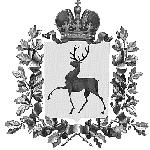 Администрация городского округаНавашинский Нижегородской областиПОСТАНОВЛЕНИЕ	12.10.2022	                           996Об утверждении Правил принятия решений о списании объектовнезавершенного строительства или затрат, понесенных на незавершенное строительство объектов капитального строительства муниципальной собственности, финансирование которых осуществлялось за счет бюджета городского округа Навашинский Нижегородской областиВ целях исполнения поручения Президента Российской Федерации от                   11 декабря 2019 г. № Пр-2545 и организации работы, направленной на снижение объема и количества объектов незавершенного строительства, в соответствии с пунктом 6.3 поручения Губернатора Нижегородской области от 2  ноября 2020 г.            № Сл-001-594220/20, администрация городского округа Навашинский Нижегородской области постановляет:Утвердить Правила принятия решений о списании объектов незавершенного строительства или затрат, понесенных на незавершенное строительство объектов капитального строительства муниципальной собственности, финансирование которых осуществлялось за счет средств местного бюджета городского округа Навашинский Нижегородской области, согласно Приложению.Организационному отделу администрации городского округа Навашинский обеспечить опубликование настоящего постановления в официальном вестнике - приложении к газете «Приокская правда» и размещение на официальном сайте органов местного самоуправления городского округа Навашинский Нижегородской области.Контрольза исполнением настоящего постановления возложить на председателя КУМИ администрации городского округа Навашинский Нижегородской области С.В.Колпакову.Глава местного самоуправления                                                                   Т.А.БерсеневаПриложениек постановлению администрации городского округа НавашинскийНижегородскойобласти     от «12»10.2022 № 996ПРАВИЛА ПРИНЯТИЯ РЕШЕНИЙ О СПИСАНИИ ОБЪЕКТОВНЕЗАВЕРШЕННОГО СТРОИТЕЛЬСТВА ИЛИ ЗАТРАТ, ПОНЕСЕННЫХ НА НЕЗАВЕРШЕННОЕ СТРОИТЕЛЬСТВО ОБЪЕКТОВ КАПИТАЛЬНОГОСТРОИТЕЛЬСТВА МУНИЦИПАЛЬНОЙ СОБСТВЕННОСТИ, ФИНАНСИРОВАНИЕ КОТОРЫХ ОСУЩЕСТВЛЯЛОСЬ ЗА СЧЕТБЮДЖЕТА ГОРОДСКОГО ОКРУГА НАВАШИНСКИЙНИЖЕГОРОДСКОЙ ОБЛАСТИ(далее – Правила)Общие положенияНастоящие Правила определяют процедуру списания объектов незавершенного строительства, или затрат, понесенных на незавершенное строительство объектов капитального строительства муниципальной собственности, финансирование которых осуществлялось за счет средств бюджета городского округа Навашинский Нижегородской области, формирования предложений по дальнейшему использованию объекта незавершенного строительства. Решение о списании принимается в отношении:а) объектов незавершенного строительства, права муниципальной собственности, на которые оформлены в соответствии с законодательством Российской Федерации (далее - объекты незавершенного строительства);б) затрат, понесенных на незавершенное строительство объектов капитального строительства муниципальной собственности, финансовое обеспечение которых осуществлялось за счет средств бюджета городского округа Навашинский Нижегородской области, включая затраты на проектные и(или) изыскательские работы (далее- произведенные затраты).Решение о списании объектов незавершенного строительства принимается при наличии следующих оснований:а) отсутствие оснований для приватизации объекта незавершенного строительства, предусмотренных законодательством Российской Федерации о приватизации;б) отказ единого института развития в жилищной сфере в подготовке предложений в соответствии со статьей 11 Федерального закона «О содействии развитию жилищного строительства»;в) отказ органа государственной власти субъекта Российской федерации и органа местного самоуправления муниципального образования, в  границах которых расположен объект незавершенного  строительства, от безвозмездного принятия объекта незавершенного строительства. 1.4. Решение о списании произведенных затрат принимается при наличии следующих оснований:а) вложения произведены в проектные и (или) изыскательские работы, по результатам которых проектная документация не утверждена или утверждена более 5 лет назад;б) отсутствие оснований для государственной регистрации прав на объекты незавершенного строительства, в отношении которых произведены затраты, в Едином государственном реестре недвижимости, предусмотренных статьей                   14 Федерального закона «О государственной регистрации недвижимости».Принятие решения о списании объектов незавершенного строительства        2.1. Решение о списании принимается в форме распоряжения администрации городского округа Навашинский Нижегородской области на основании акта Комиссии по списанию муниципального недвижимого имущества на территории городского округа Навашинский Нижегородской области, утвержденной постановлением администрации городского округа Навашинский Нижегородской области от 06.09.2016 № 686 (далее - Комиссия)  структурным подразделением администрации городского округа Навашинский Нижегородской области - Комитетом по управлению муниципальным имуществом администрации городского округа Навашинский Нижегородской области (далее - Комитет).     2.2. Решение о списании объекта незавершенного строительства должно содержать следующие сведения:а) наименование объекта незавершенного строительства, а так же его местоположение, кадастровый номер и реестровый номер муниципального имущества;б) решение о необходимости сноса объекта незавершенного строительства и (или) утилизации строительных отходов и рекультивации земельного участка, на котором находился объект незавершенного строительства, содержащее сроки и расчет объема средств, необходимых для осуществления указанных мероприятий, и (или) решение о внесении изменений в решение об осуществлении капитальных вложений, в соответствии с которым осуществлялось финансовое обеспечение за счет средств бюджета городского округа Навашинский Нижегородской области (при наличии такого решения).Решение о списании произведенных затрат должно содержать следующие сведения:б) наименование юридического лица, в бухгалтерском учете которого учтены произведенные капитальные вложения;в) общий размер произведенных затрат с выделением размера затрат, произведенных за счет средств местного бюджета, и распределение их по видам (проектные и (или) изыскательские работы, строительно - монтажные работы, приобретение оборудования, включенного в смету строительства объекта капитального строительства) (при наличии такой информации);г) период, в течение которого производились затраты.2.5. Проект решения о возможности принятия решения о списании, направляется с пояснительными материалами Комитетом на согласование в Комиссию. Срок рассмотрения проекта решения не должен превышать 30 дней с момента поступления.2.6. Пояснительные материалы к проекту решения о списании объекта незавершенного строительства должны содержать следующие сведения и документы:а) наименование объекта незавершенно строительства;б)	инвентарный	(учетный)	номер	объекта	незавершенного строительства (при наличии);в) кадастровый номер объекта незавершенного строительства;г) год начала строительства объекта незавершенного строительства;д)	балансовая	стоимость	объекта	незавершенного	строительства	на день принятия решения о списании объекта недвижимого имущества;е) кадастровая стоимость объекта не завершенного строительства;ж) выписка из Единого государственного реестра недвижимости об объекте  недвижимости, выданная в отношении объекта незавершенного строительства;з) выписка из  реестра муниципального имущества об объекте недвижимого имущества, выданная в отношении объекта незавершенного строительства.2.7. Пояснительные материалы к проекту решения о списании произведенных затрат должны содержать следующие сведения и документы:а) наименование объекта, на создание которого произведены затраты;б) первичная учетная документация по учету работ в капитальном строительстве при наличии таких документов (акты о приемке выполненных работ (КС-2), справки о стоимости выполненных работ и затрат (КС-3), акты приемки законченного строительством объекта приемочной комиссией                                       (КС-14), товарные накладные по форме № ТОРГ-12, иные документы);в) размер произведенных затрат;г) год начала осуществления произведенных затрат.2.8. Комиссия рассматривает поступившие материалы и принимает одно из следующих решений, оформленного в виде акта:
         2.8.1.  О списании объекта незавершенного строительства и о способе его ликвидации или затрат, понесенных на незавершенное строительство объектов капитального строительства;2.8.2. О нецелесообразности списания объекта незавершенного строительства или затрат, понесенных на незавершенное строительство объектов капитального строительства с предложением о дальнейшем использовании          2.9. На основании принятого акта Комиссии Комитет:         2.9.1. Подготавливает проект распоряжения администрации городского округа Навашинский Нижегородской области о списании объектов незавершенного строительства или затрат, понесенных на незавершенное строительство объектов капитального строительства.          Распоряжение администрации городского округа Навашинский Нижегородской области о списании объектов незавершенного строительства или затрат, понесенных на незавершенное строительство объектов капитального строительства является основанием для списания с балансового учета объектов незавершенного строительства или затрат.2.9.2 В течение 30 календарных дней со дня принятия решения об отказе подготавливает план мероприятий по дальнейшему использованию объектов незавершенного строительства или результатов произведенных затрат с указанием сроков реализации соответствующих мероприятий.